Smlouva o provedení upgrade softwareuzavřená podle zákona č. 89/2012 Sb., občanský zákoník, v platném znění (dále jen „občanský zákoník“), a dle zákona č. 121/2000 Sb., o právu autorském, o právech souvisejících s právem autorským, v platném znění (dále jen „autorský zákon“), mezi těmito smluvními stranami:TECHNISERV IT, spol. s r.o.IČ: 26298953 DIČ: CZ26298953se sídlem: Traťová 574/1, 619 00 Brnozastoupena: Ing. Luďkem Teleckým, jednatele společnosti bankovní spojení: Komerční bankačíslo účtu: 27-7648580257/0100 ID SML: 20230233-FNBRNO-001zapsána v obchodním rejstříku vedeném u Krajského soudu v Brně oddíl C, vložka 42557 jako Poskytovatelem (dále jen „Poskytovatel“) na straně jednéaFakultní nemocnice BrnoIČ: 65269705 DIČ: CZ65269705se sídlem: Brno, Jihlavská 20, PSČ 625 00 zastoupena: MUDr. Ivem Rovným, MBA, ředitelem bankovní spojení: Česká národní bankačíslo bankovního účtu: 71234621/0710FN Brno je státní příspěvková organizace zřízená rozhodnutím Ministerstva zdravotnictví. Nemá zákonnou povinnost zápisu do obchodního rejstříku, je zapsána v živnostenském rejstříku vedeném Živnostenským úřadem města Brna,jako objednatelem (dále jen „Objednatel“) na straně druhé, a to v následujícím znění:ÚČEL SMLOUVY A ÚVODNÍ UJEDNÁNÍÚčelem této smlouvy je sjednání závazku Poskytovatele provést u Objednatele řádně a včas upgrade software ELDAx eIDAS SMART TRUST eLECTRONIC PLATFORM výrobce Seyfor, a. s. (dále též jen „Software“), přičemž tento upgrade Software je včetně dalších plnění detailně specifikován v příloze č. 1 této smlouvy (tento upgrade Software dále jen „Upgrade“). Pro vyloučení pochybností se uvádí, že pokud jsou v příloze č. 1 této smlouvy specifikovány úpravy nebo nové funkcionality Software, rozumí se pod pojmem Upgrade rovněž tyto úpravy a nové funkcionality Software, a to i tehdy, mají-li zcela nebo zčásti povahu pouze konfigurací nebo úpravy datových souborů. Jestliže jsou v příloze č. 1 specifikovány nové moduly Software nebo samostatné počítačové programy, považují se tyto moduly a počítačové programy za součást Upgrade, tj. kde je uvedeno Upgrade, rozumí se tím rovněž tyto moduly a počítačové programy, ledaže je výslovně sjednáno jinak. Účelem smlouvy je dále Upgrade v prostředí Objednatele instalovat, implementovat, integrovat a konfigurovat, poskytovat k Upgrade a Software služby a další plnění dle přílohy č. 1, jakož i poskytnout práva užití k Upgrade tak, aby jej Objednatel mohl řádně a nerušeně užívat v souladu s jeho účelovým určením, touto smlouvou a zadávací dokumentací, resp. výzvou k podání nabídek jedná-li se o veřejnou zakázku malého rozsahu, k veřejné zakázce zadávané Objednatelem pod názvem „Upgrade spisové služby“ (tato veřejná zakázka dále jen„Veřejná zakázka“; tato zadávací dokumentace, resp. výzva k podání nabídek dále jen „Zadávací dokumentace“).Poskytovatel touto smlouvou garantuje Objednateli splnění zadání Veřejné zakázky a všech z toho vyplývajících podmínek a povinností podle Zadávací dokumentace, přičemž tato garance je nadřazena ostatním podmínkám a garancím uvedeným v této smlouvě. Ujednání této smlouvy budou vykládána tak, aby v co nejširší míře zohledňovala účel Veřejné zakázky vyjádřený Zadávací dokumentací. V případě chybějících ujednání této smlouvy budou použita ustanovení Zadávací dokumentace.V případě rozporu mezi touto smlouvou a jejími přílohami má přednost tato smlouva. V případě rozporu mezi Zadávací dokumentací a přílohami této smlouvy má přednost Zadávací dokumentace.PŘEDMĚT SMLOUVYPoskytovatel je povinen s odbornou péčí profesionála dle Harmonogramu:v prostředí Objednatele provést instalaci, implementaci a konfiguraci Upgrade dle této smlouvy, dle Zadávací dokumentace a dle pokynů Objednatele (dále jen „Implementace“), a to tak, aby Objednatel mohl využívat Software upravený a rozšířený dle této smlouvy a Zadávací dokumentace;provést integraci Software po provedení Implementace Upgrade na další informační systémy Objednatele dle přílohy č. 1 této smlouvy, jestliže je integrace v příloze č. 1 této smlouvy specifikována (dále jen „Integrace“);provést úspěšné testování Software podle testovacího scénáře zpracovaného za podmínek této smlouvy (dále jen „Testovací scénář“; toto testování včetně zpracování Testovacího scénáře dále jen „Testování“);zaškolit pracovníky Objednatele na uživatelské úrovni, a to v rozsahu minimálně 4 hodiny školení, a zaškolit pracovníky Objednatele na administrátorské úrovni, a to v rozsahu minimálně 6 hodin školení (tato školení dále souhrnně jen „Školení“).Poskytovatel připraví před zahájením Testování v součinnosti s Objednatelem písemný Testovací scénář. Účelem Testování je prokázání řádného poskytnutí příslušných plnění, tj. řádné provedení Implementace a Integrace v prostředí Objednatele. Testovací scénář podléhá akceptačnímu procesu podle čl. III této smlouvy. Bez akceptace Testovacího scénáře není Poskytovatel oprávněn Testování zahájit. Povinnost Poskytovatele provést úspěšné Testování není dotčena počtemopakování akceptačního procesu Testovacího scénáře. Za úspěšné se považuje takové Testování, které proběhne podle dle Testovacího scénáře a z jehož výsledku vyplyne splnění výše sjednaného účelu Testování.Není-li v příloze č. 1 této smlouvy sjednáno jinak, poskytuje Poskytovatel Objednateli k Upgrade oprávnění k užití (licenci) ve stejném rozsahu a za stejných podmínek, za jakých Poskytovatel na základě dřívějších smluv (dále jen „Pořizovací smlouvy“) poskytnul Objednateli oprávnění k užití Software (dále jen „Licence“). Jestliže jsou v Pořizovacích smlouvách upraveny licenční podmínky rozdílně, použijí se pro účely této smlouvy vždy ty podmínky z Pořizovacích smluv, které jsou pro Objednatele  nejvýhodnější,  přičemž  pojem  Licence  je  dále  vymezen  těmito  podmínkami  a  v rozsahu, ve kterém není Licence sjednána ani v příloze č. 1 této smlouvy, ani v Pořizovacích smlouvách, se Licence poskytuje jako neomezená. Objednatel není povinen Licenci využít. Nevyplývá-li z této smlouvy nebo z přílohy č. 1 něco jiného, poskytuje se Licence bezplatně. Pokud poskytování plnění podle této smlouvy vznikla databáze chráněná zvláštním právem pořizovatele databáze, považuje se Objednatel za jejího pořizovatele.V rozsahu, ve kterém není Poskytovatel oprávněn Objednateli poskytnout Licenci dle odst. II.3 této smlouvy, je Poskytovatel ve lhůtě sjednané pro provedení Implementace povinen Objednateli zprostředkovat uzavření licenční smlouvy o poskytnutí práv užití Upgrade a to v rozsahu a za podmínek vyplývajících z odst. II.3 této smlouvy (dále jen „Licenční smlouva“). Závazek Poskytovatele zprostředkovat uzavření Licenční smlouvy se považuje za splněný i uzavřením této smlouvy, pokud je Poskytovatel oprávněn takto pro Objednatele zajistit uzavření Licenční smlouvy a Objednatel tím nabude práva v rozsahu Licence. Poskytovatel je ve vztahu k Licenční smlouvě povinen hradit veškeré náklady objednatele z ní vyplývající.Pokud je pro oprávněné užívání Upgrade nezbytný licenční/produktový klíč nebo obdobný kód (dále jen „Licenční klíč“), je Poskytovatel povinen Objednateli zpřístupnit Licenční klíč v podobě, která mu bude umožňovat časově neomezené opakované čtení Licenčního klíče v otevřené podobě.Jestliže je v příloze č. 1 této smlouvy specifikována služba vztahující se k Licenci, Software nebo Upgrade (dále jen „Služba“), je Poskytovatel povinen takovou službu Objednateli po dobu a za podmínek uvedených v příloze č. 1 této smlouvy a v Zadávací dokumentaci poskytovat. Jestliže  z povahy takové služby vyplývá, že ji poskytuje třetí osoba (např. výrobce Software), je Poskytovatel ve lhůtě sjednané pro zprostředkování Licenční smlouvy povinen Objednateli zprostředkovat uzavření smlouvy o poskytování takové služby v rozsahu a za podmínek vyplývajících z přílohy č. 1 této smlouvy (taková smlouva dále jen „Smlouva o poskytování Služby“). Závazek Poskytovatele zprostředkovat uzavření Smlouvy o poskytování Služby se považuje za splněný i uzavřením Licenční smlouvy, pokud Licenční smlouva obsahuje plné znění Smlouvy o poskytování Služby nebo na její znění odkazuje a Objednatel tím získá oprávnění čerpat Službu. Závazek Poskytovatele zprostředkovat uzavření Smlouvy o poskytování Služby se považuje za splněný i uzavřením této smlouvy, pokud je Poskytovatel oprávněn takto pro Objednatele zajistit uzavření Smlouvy o poskytování Služby a Objednatel tím získá oprávnění čerpat Službu. Poskytovatel je ve vztahu ke všem Smlouvám o poskytování Služby povinen hradit veškeré náklady objednatele z nich vyplývající. Počátek poskytování Služby se řídí příslušnou Smlouvou o poskytování Služby. Poskytuje-li však Službu Poskytovatel sám a příloha č. 1 této smlouvy nestanoví jinak, je Poskytovatel povinen zahájit poskytování takové Služby nejpozději    v okamžiku nabytí účinnosti Licence.Poskytovatel  je  dle  Harmonogramu  povinen  dodat  Objednateli  veškeré  doklady  uvedené     v Zadávací dokumentaci, v přílohách této smlouvy, jakož i doklady, které jsou nezbytné k užívání Upgrade, Služeb nebo Licence, případně doklady vyplývající z Licenční smlouvy (dále souhrnně jen „Doklady“).Jestliže je to pro splnění určité povinnosti sjednané v této smlouvě nezbytné, je druhá smluvní strana povinna poskytnout za tímto účelem povinné smluvní straně součinnost v rozsahu nezbytném. V případě nedostatku této součinnosti neběží po dobu trvání tohoto nedostatku lhůta pro splnění takové povinnosti sjednaná v této smlouvě.Smluvní strany sepíší o řádném splnění všech povinností Poskytovatele sjednaných v této smlouvě, zejména o úspěšném Testování, s výjimkou poskytování Služeb, písemný předávací protokol podepsaný oběma smluvními stranami (dále a výše jen „Předávací protokol“). Smluvní strany jsou oprávněny v Předávacím protokolu uvést jakékoliv záznamy, oznámení vad plnění, připomínky či výhrady, které se však nepovažují za změnu této smlouvy či dodatek k této smlouvě. Neuvedení jakýchkoliv (i zjevných) vad do Předávacího protokolu neomezuje Objednatele v právu oznamovat vady plnění Poskytovateli po podpisu Předávacího protokolu kteroukoli smluvní stranou.AKCEPTACE DOKUMENTŮAkceptace dokumentů a jiných písemných plnění včetně databází. Veškeré dokumenty a jiná písemná plnění včetně databází (dále jen „dokument“ a „dokumenty“), která je Poskytovatel podle této smlouvy povinen zpracovat, doplnit či přepracovat, podléhají akceptaci Objednatele podle tohoto odstavce smlouvy, ledaže je výslovně sjednáno jinak. Bez této akceptace se dokument nepovažuje za řádně zpracovaný. Tato akceptace je sjednána takto:Poskytovatel předloží dokument Objednateli. Jde-li o textový dokument a tato smlouva nebo Objednatel nepožadují listinnou formu, může mít dokument elektronickou formu. V rozsahu, ve kterém není v této smlouvě nebo v Zadávací dokumentaci stanoveno jinak nebo ve kterém se smluvní strany na základě této smlouvy nedohodly jinak, je Objednatel pro elektronické dokumenty oprávněn stanovit způsob doručení, míru detailu, kódování, strukturu, formát dokumentu a další jeho vlastnosti.Objednatel k předloženému dokumentu písemnou formou buď vznese výhrady, nebo jej písemně akceptuje. Jestliže je to k ověření správnosti a úplnosti dokumentu nezbytné, ověří se jeho správnost a úplnost spuštěním příslušných funkcionalit Software, resp. Upgrade.Vznese-li Objednatel k dokumentu výhrady, je Poskytovatel povinen je v přiměřené lhůtě stanovené Objednatelem vypořádat a dokument znovu předložit Objednateli, který je oprávněn vznášet výhrady i opakovaně. Při tomto novém předložení dokumentu se použije tento odstavec smlouvy obdobně. Počet těchto opakování není omezen.Akceptace výsledků služeb a ostatních plnění. Výsledky služeb a ostatních plnění, které je Poskytovatel povinen na základě této smlouvy poskytnout (dále v tomto odstavci smlouvy jen„plnění“), podléhají akceptaci Objednatele podle tohoto odstavce smlouvy, ledaže je výslovně     v této smlouvě nebo v příslušné Smlouvě o poskytování Služby sjednáno jinak. Tato akceptace je sjednána takto:Objednatel dle povahy plnění stanoví akceptační kritéria. Objednatel v součinnosti s Poskytovatelem ověří, zda plnění tato akceptační kritéria splňuje. Bude-li ověření úspěšné, Objednatel písemně plnění akceptuje.Nebude-li ověření úspěšné, je Poskytovatel povinen v přiměřené lhůtě stanovené Objednatelem odstranit veškeré neshody a umožnit nové ověření, při kterém se postupuje podle tohoto odstavce smlouvy obdobně. Počet těchto opakování není omezen.TERMÍNY A MÍSTO PLNĚNÍPoskytovatel je povinen poskytnout plnění dle následujícího harmonogramu (dále a výše jen„Harmonogram“), přičemž etapa Harmonogramu se považuje za řádně dokončenou v okamžiku, kdy Objednatel její řádné dokončení písemně akceptuje:Místem plnění je Centrum informatiky Fakultní nemocnice Brno, Jihlavská 20, 625 00 Brno, případně i další pracoviště Objednatele dle jeho pokynů. Poskytovatel je povinen poskytovat plnění dálkovým přístupem, ledaže z této smlouvy nebo z povahy plnění vyplývá, že je nezbytné jej poskytnout osobně v místě sjednaném ve větě první. Poskytovatel je povinen poskytnout  plnění v místě dle věty první rovněž požádá-li o to Objednatel. Při poskytování plnění dálkovým přístupem je Poskytovatel povinen dodržovat podmínky stanovené Objednatelem.Poskytovatel se zavazuje oznámit Objednateli konkrétní termín zahájení plnění dle této smlouvy dva pracovní dny předem na Obchodní oddělení FN Brno paní XXXXXXXXX, a potvrdit tento termín písemně e-mailem na adresu  XXXXXXXXX. Totéž oznámení je Poskytovatel povinen učinit panu náměstkovi pro informatiku,  XXXXXXXXX, a potvrdit písemně e-mailem na adresu  XXXXXXXXX. Bez těchto oznámení není Objednatel povinen podepsat Předávací protokol.CENA PLNĚNÍ A PLATEBNÍ PODMÍNKYCena za poskytnutí všech povinností Poskytovatele sjednaných touto smlouvou, s výjimkou povinnosti provést Školení, jejíž součástí je i odměna za poskytnutí Licence, se sjednává jako cena pevná a konečná (dále a výše jen „Cena plnění“), a činí:Sjednaná Cena plnění je cenou za splnění všech povinností Poskytovatele sjednaných touto smlouvou s výjimkou povinnosti provést Školení, které je Poskytovatel povinen poskytnout bezúplatně, tj. nad rámec Ceny plnění. Pro vyloučení pochybností se uvádí, že Cena plnění zahrnuje vedle odměny za poskytnutí Licence rovněž veškeré náklady na dopravu do místa plnění, poskytování Služeb, obaly, naložení, složení, pojištění během dopravy, případné clo, řádné provedení Implementace a Integrace, přípravu Testovacího scénáře, provedení Testování bez ohledu na počet opakování Testování, uvedení Upgrade, resp. Software po provedení Upgrade do provozu, ověření přenosů dat a komunikace se systémy Objednatele a poskytnutí Dokladů.Poskytovatel potvrzuje, že ceny sjednané touto smlouvou zcela odpovídají nabídce Poskytovatele předložené Objednateli na základě Zadávací dokumentace. V případě rozporu mezi touto smlouvou a nabídkou Poskytovatele uhradí Objednatel ceny pro Objednatele výhodnější.Změna cen sjednaných touto smlouvou je možná pouze změnou této smlouvy.Objednatel se zavazuje uhradit Cenu plnění na základě faktury – daňového dokladu vystavené Poskytovatelem po podpisu Předávacího protokolu oběma smluvními stranami a po odstranění vad uvedených v Předávacím protokolu. Poskytovatel není oprávněn vystavit fakturu dříve. Splatnost faktury je 60 dnů od data vystavení faktury. Poskytovatel doručí fakturu Objednateli bez zbytečnéhoodkladu po jejím vystavení. Datum uskutečnění zdanitelného plnění bude shodné s datem podpisu Předávacího protokolu Objednatelem. Faktura musí splňovat veškeré náležitosti daňového a účetního dokladu stanovené právními předpisy, zejména  musí  splňovat  ustanovení  zákona  č. 235/2004 Sb., o dani z přidané hodnoty, ve znění pozdějších předpisů (dále jen „ZDPH“), a musí na ní být uvedena Cena plnění, označení této smlouvy a datum splatnosti v souladu s touto smlouvou, jinak je Objednatel oprávněn vrátit fakturu Poskytovateli k přepracování či doplnění.    V takovém případě běží nová lhůta splatnosti ode dne doručení opravené faktury Objednateli.Úhrady budou prováděny bezhotovostním převodem z bankovního účtu Objednatele na bankovní účet Poskytovatele uvedený v záhlaví této smlouvy. Dnem úhrady se rozumí den odepsání příslušné částky z bankovního účtu Objednatele.V případě, že v okamžiku uskutečnění zdanitelného plnění bude Poskytovatel zapsán v registru plátců daně z přidané hodnoty jako nespolehlivý plátce, případně budou naplněny další podmínky§ 109 ZDPH, má Objednatel právo uhradit za Poskytovatele DPH z tohoto zdanitelného plnění, aniž by byl vyzván jako ručitel správcem daně Poskytovatele, a to postupem dle § 109a ZDPH. Stejným způsobem bude postupováno, pokud Poskytovatel uvede ve smlouvě bankovní účet, který není uveden v registru plátců daně z přidané hodnoty nebo bude evidován jako nespolehlivá osoba.Pokud Objednatel uhradí částku ve výši DPH na účet správce daně Poskytovatele a zbývající částku sjednané ceny (tj. relevantní část bez DPH) Poskytovateli, považuje se jeho závazek uhradit sjednanou cenu za splněný.Poskytovatel je oprávněn postoupit své peněžité pohledávky za Objednatelem výhradně po předchozím písemném souhlasu Objednatele, jinak je postoupení vůči Objednateli neúčinné. Poskytovatel je oprávněn započítat své peněžité pohledávky za Objednatelem výhradně na základě písemné dohody obou smluvních stran, jinak je započtení pohledávek neplatné.KVALITA ZBOŽÍ A ODPOVĚDNOST ZA VADYPoskytovatel se zavazuje nahradit Objednateli veškerou újmu, která mu vznikne v případě, kdy třetí osoba úspěšně uplatní autorskoprávní nebo jiný nárok vyplývající z právní vady kteréhokoli plnění, které je Poskytovatel povinen na základě této smlouvy poskytnout a to včetně Licence.Objednatel je vedle práv z vadného plnění a práv vyplývajících ze sjednané nebo poskytnuté záruky za jakost oprávněn uplatňovat i jakékoliv jiné nároky související s dodáním vadného plnění (např. nárok na náhradu újmy).Poskytovatel poskytuje Objednateli záruku za jakost prací provedených v rámci Implementace a Integrace a za jakost dalších plnění uvedených v příloze č. 1 této smlouvy, jejichž povaha to dovoluje (tyto práce a další plnění dále souhrnně jen „implementační práce“) po dobu 24 měsíců ode dne podpisu Předávacího protokolu oběma smluvními stranami (tato doba včetně jejího počátku dále a výše jen „Záruční doba“). Poskytovatel se tedy zavazuje, že implementační práce budou po celou Záruční dobu způsobilé pro použití k sjednanému účelu a že po celou Záruční dobu umožní užívání Upgrade dle této smlouvy. Obsahem této záruky za jakost jsou rovněž vady Upgrade, přičemž za vadu Upgrade se považuje rovněž zhoršená funkčnost Upgrade, neshody Upgrade s Doklady, jakož i nepřiměřeně dlouhé odezvy Upgrade.Poskytovatel se zavazuje zahájit práce na odstranění vad implementačních prací vzniklých během Implementace a Integrace nebo v Záruční době do 1 pracovního dne od jejich oznámení Poskytovateli. Nedohodnou-li se smluvní strany s ohledem na povahu a závažnost vady na jiné lhůtě, je Poskytovatel povinen tyto vady odstranit ve lhůtě do 3 pracovních dnů od jejich oznámení Objednatelem.Poskytovatel na vědomí, že Nabyvatel bude provádět testování (skenování) Software za účelem zjištění jeho kybernetických bezpečnostních zranitelností. Zjištěná kybernetická bezpečnostní zranitelnost popsaná pomocí údajů z databáze CVE (Common Vulnerabilities and Exposures; dostupná z https://cve.mitre.org/) se považuje za skrytou vadu Software, kterou je Poskytovatel povinen bezplatně odstranit, případně její odstranění bezplatně zajistit u výrobce Software, resp. u výrobce proprietárního počítačového programu, který je součástí Software. Závažnost takové vady (dále jen „severita“) bude ohodnocena dle standardu CVSS (Common Vulnerability Scoring System; dostupný z https://www.first.org/cvss/). Odstraněním vady dle tohoto odstavce se rozumí zejména změna konfigurace, provedení aktualizace Software nebo jiného programového vybavení nebo implementace bezpečnostního opatření, které zamezí možnosti využití zjištěné zranitelnosti, případně, nelze-li využití zjištěné zranitelnosti úpravou konfigurace Software, úpravou Software ani úpravou proprietárního počítačového programu, který je součástí Software, zcela zamezit, sníží pravděpodobnost využití zjištěné zranitelnosti na minimum. Lhůta pro zahájení prací na odstranění vady dle tohoto odstavce je 1 pracovní den od jejího oznámení Poskytovateli. Lhůta pro odstranění vady dle tohoto odstavce počíná běžet oznámením této vady Poskytovateli. Pokud je však pro odstranění takové vady nezbytná aktualizace Software, resp. proprietárního počítačového programu, který je součástí Software, vydaná výrobcem Software, resp. tohoto proprietárního počítačového programu, přičemž tento výrobce není totožný s osobou Poskytovatele ani není osobou ovládanou Poskytovatelem, počíná lhůta pro odstranění této vady běžet nejdříve okamžikem vydání takové aktualizace. Poskytovatel je v takovém případě povinen ve lhůtě pro zahájení prací na odstranění vady zaslat tomuto výrobci písemný požadavek na vydání takové aktualizace a tento úkon ve stejné lhůtě písemně doložit Objednateli. Prodlení Poskytovatele se splněním jeho povinnosti dle věty předchozí se považuje za prodlení se zahájením prací na odstranění dotčené vady. Lhůty pro odstranění vady dle tohoto odstavce se sjednávají dle jejich severity následovně:MLČENLIVOSTStrany této smlouvy jsou si vědomy toho, že v rámci plnění závazků z této smlouvy:si mohou vzájemně vědomě nebo opomenutím poskytnout informace, které budou poskytující stranou považovány za důvěrné (dále jen „Důvěrné informace“);mohou jejich zaměstnanci a osoby v obdobném postavení, zejména osoby jednající z jejich pověření, získat vědomou činností druhé strany nebo i jejím opomenutím přístup k Důvěrným informacím druhé strany.Za Důvěrné informace se vždy považují:veškeré Osobní údaje;informace, které jako důvěrné smluvní strana výslovně označí;veškeré informace související se zabezpečením Důvěrných informací;veškeré informace související s provozem a zabezpečením zdravotnických prostředků, přístrojů, počítačových programů a dalších systémů zpracovávajících Důvěrné informace; aveškeré informace související s provozem a zabezpečením počítačových sítí a informační a komunikační infrastruktury Objednatele.Strana  této  smlouvy,  která  přijala  Důvěrné   informace  nebo  které  byly   Důvěrné  informace z jakéhokoli důvodu zpřístupněny, je povinna s odbornou péčí zachovávat jejich důvěrnost a k ochraně jejich důvěrnosti vyvíjet alespoň takové úsilí, jako by se jednalo o její vlastní důvěrné informace.Smluvní strany se zavazují, že žádná z nich Důvěrné informace nezpřístupní třetí osobě, nezveřejní ani je neužije v rozporu s účelem této smlouvy, a to ani pro svůj vlastní prospěch. Za třetí osoby podle věty první se nepovažují zaměstnanci Objednatele. Za třetí osoby podle věty první se nepovažují ani osoby, které jsou Poskytovatelem pověřeny k poskytování plnění dle této smlouvy. Poskytovatel je však povinen tyto osoby zavázat k mlčenlivosti, zajišťování bezpečnosti informací a ochraně osobních údajů ve stejném rozsahu a za stejných podmínek, jako je k tomu sám zavázán podle této smlouvy. Poskytovatel je na písemnou výzvu Objednatele povinen Objednateli písemně prokázat existenci právního vztahu se třetí osobou splňujícího podmínky věty předchozí, a to do 10 pracovních dnů od doručení takové písemné výzvy.Strany této smlouvy se zavazují ve vztahu k této smlouvě poučit veškeré osoby, které se na jejich straně podílejí nebo budou podílet na plnění této smlouvy, o povinnosti zachovávat mlčenlivost a chránit Důvěrné informace podle této dohody a právních předpisů.Žádným ustanovením této smlouvy nejsou dotčeny povinnosti Objednatele vyplývající z právních předpisů, zejména ze zákona č. 106/1999 Sb., o svobodném přístupu k informacím, ve znění pozdějších předpisů, a ze zákona č. 340/2015 Sb., o registru smluv, ve znění pozdějších předpisů.OCHRANA OSOBNÍCH ÚDAJŮ A BEZPEČNOST INFORMACÍPoskytovatel se v souvislosti s povinnostmi Objednatele, které vyplývají z nařízení Evropského parlamentu a Rady (EU) ze dne 27. dubna 2016, o ochraně fyzických osob v souvislosti se zpracováním osobních údajů a o volném pohybu těchto údajů a o zrušení směrnice 95/46/ES (obecné nařízení o ochraně osobních údajů), včetně adaptačních právních předpisů tohoto nařízení (dále souhrnně jen „GDPR“), zavazuje zpracovávat Osobní údaje výhradně na základě pokynů Objednatele a výhradně za účelem plnění povinností vyplývajících z této smlouvy.Za účelem souladu zpracování Osobních údajů s GDPR musí Software:umožňovat Objednateli plnit veškeré jeho povinnosti vyplývající z GDPR;umožňovat výkon všech práv subjektů osobních údajů upravených v GDPR;splňovat požadavky standardní ochrany podle čl. 25 odst. 2 GDPR; aprovádět zpracování Osobních údajů v souladu se zásadami zpracování osobních údajů upravených GDPR, a to v tom rozsahu, v jakém dodržování těchto zásad závisí na Zboží nebo Software.V případě události s dopadem na bezpečnost Software, bezpečnost Osobních údajů nebo bezpečnost informací v Software a Zboží je Poskytovatel povinen předat Objednateli bez zbytečného odkladu, nejpozději však do 12 hodin od okamžiku, kdy Poskytovatel takovou událost při poskytování plnění dle této smlouvy měl nebo mohl zjistit, veškeré Poskytovateli dostupné informace o takové bezpečnostní události.Poskytovatel je povinen při poskytování plnění podle této smlouvy dodržovat zásady bezpečnosti informací a dat včetně osobních údajů (dále v tomto odstavci jen „bezpečnost informací“), jakož i zásady ochrany osobních údajů stanovených GDPR, přičemž bezpečností informací se rozumí zajišťování důvěrnosti, integrity a dostupnosti informací, které jsou uchovávány, vytvářeny nebo zpracovávány v Software.Poskytovatel je povinen poskytovat Objednateli součinnost k zavádění, provádění, revidování a aktualizaci technických a organizačních opatření týkajících se Software a Zboží a stanovených Objednatelem za účelem souladu zpracovávání osobních údajů s GDPR. Jestliže vznikne v souvislosti s povinnostmi podle tohoto odstavce potřeba uzavřít dodatek k této smlouvě nebo zvláštní smlouvu, zavazuje se Poskytovatel poskytnout Objednateli veškerou součinnost nezbytnou k formulaci obsahu takového dodatku, resp. smlouvy, a k uzavření takového dodatku,resp. smlouvy v souladu se zákonem č. 134/2016 Sb., o zadávání veřejných zakázek, v platném znění (dále jen „ZZVZ“), a dalšími právními předpisy.Poskytovatel bere na vědomí, že Objednatel je poskytovatelem základní služby dle zákona č. 181/2014 Sb., o kybernetické bezpečnosti, ve znění pozdějších předpisů (dále jen „ZKB“), a že Důvěrné informace mohou souviset s poskytováním základní služby. Jestliže ve vztahu k plněním podle této smlouvy vznikne v souvislosti se zavedením a prováděním bezpečnostních opatření podle ZKB a jeho prováděcích předpisů potřeba uzavřít dodatek k této smlouvě nebo zvláštní smlouvu, zavazuje se Poskytovatel poskytnout Objednateli veškerou součinnost nezbytnou k formulaci obsahu takového dodatku, resp. smlouvy. Poskytovatel se pro tento případ rovněž zavazuje poskytnout součinnost směřující k uzavření takového dodatku, resp. smlouvy v souladu se ZZVZ a dalšími předpisy, resp. ke své účasti v příslušném zadávacím řízení zahájeném Objednatelem.SANKCE, NÁHRADA ŠKODY A ODSTOUPENÍ OD SMLOUVYPoskytovatel se zavazuje nahradit Objednateli veškerou újmu, která mu vznikne v případě, kdy třetí osoba úspěšně uplatní autorskoprávní nebo jiný nárok vyplývající z právní vady kteréhokoli plnění, které je Poskytovatel povinen na základě této smlouvy poskytnout, včetně Licence.Poskytovatel odpovídá dle věty první § 2950 občanského zákoníku za škodu způsobenou neúplnou nebo nesprávnou informací, a to zejména tehdy, pokud takovou informaci poskytnul v kterémkoli dokumentu, který byl podle této smlouvy povinen zpracovat.V případě,   že  bude  Poskytovatel  v prodlení  s poskytnutím  kteréhokoli  plnění   uvedeného     v Harmonogramu, je povinen uhradit Objednateli smluvní pokutu ve výši 5000,- Kč (slovy: pěttisíc korun českých), a to za každý takový případ a za každý i započatý kalendářní den prodlení.Poskytovatel je pro případ prodlení se zahájením prací na odstranění vady implementačních prací povinen uhradit Objednateli smluvní pokutu ve výši 1000,- Kč (slovy: jedentisíc korun českých) za každý i započatý pracovní den prodlení. Poskytovatel je pro případ prodlení s odstraněním vady implementačních prací povinen uhradit Objednateli smluvní pokutu ve výši 1000,- Kč (slovy: jedentisíc korun českých) za každý i započatý pracovní den prodlení.Poskytovatel je pro případ prodlení se zahájením prací na odstranění vady Upgrade, kterou je podle této smlouvy povinen odstranit, povinen uhradit Objednateli smluvní pokutu ve výši 1000,- Kč (slovy: jedentisíc korun českých) za každý i započatý pracovní den prodlení. Poskytovatel je pro případ prodlení s odstraněním vady Upgrade, kterou je podle této smlouvy povinen odstranit, povinen uhradit Objednateli smluvní pokutu ve výši 1000,- Kč (slovy: jedentisíc korun českých) za každý i započatý pracovní den prodlení.Poskytovatel je pro případ prodlení se zahájením prací na odstranění vady Software, kterou je podle této smlouvy povinen odstranit, povinen uhradit Objednateli smluvní pokutu ve výši 1000,- Kč (slovy: jedentisíc korun českých) za každý i započatý pracovní den prodlení. Poskytovatel je pro případ prodlení s odstraněním vady Software, kterou je podle této smlouvy povinen odstranit, povinen uhradit Objednateli smluvní pokutu ve výši 1000,- Kč (slovy: jedentisíc korun českých) za každý i započatý pracovní den prodlení.Poruší-li některá smluvní strana povinnosti vyplývající z této dohody ohledně ochrany Důvěrných informací, je povinna zaplatit druhé smluvní straně smluvní pokutu ve výši 50.000,- Kč (slovy: padesáttisíc korun českých) za každé takové porušení povinnosti.V případě, že Poskytovatel bude zpracovávat Osobní údaje v rozporu s odst. VIII.1 této smlouvy, je povinen zaplatit Objednateli smluvní pokutu ve výši 50.000,- Kč (slovy: padesáttisíc korun českých) za každé takové porušení povinnosti.V případě, že bude Poskytovatel v prodlení s předáním informací dle odst. VIII.3 této smlouvy, je povinen uhradit Objednateli smluvní pokutu ve výši 1000,- Kč (slovy: jedentisíc korun českých), a to za každý takový případ a za každou i započatou hodinu prodlení.V případě, že bude Prodávající v prodlení s předáním informací dle odst. VII.4 této smlouvy, je povinen uhradit Kupujícímu smluvní pokutu ve výši 1000,- Kč (slovy: jedentisíc korun českých), a to za každý takový případ a za každý i započatý pracovní den prodlení.Splatnost smluvních pokut je 21 dnů od doručení výzvy k jejich uhrazení.Pokud Poskytovatel poruší svou povinnost podle této smlouvy, nahradí Objednateli újmu způsobenou tímto porušením povinnosti Objednateli a újmu způsobenou tímto porušením povinnosti třetím osobám, pokud za ni Objednatel odpovídá. Pokud bude Objednateli v důsledku tohoto porušení povinnosti uložena jakákoli sankce, nahradí ji Poskytovatel Objednateli v plné výši.Uplatněná či již uhrazená smluvní pokuta nemá vliv na uplatnění nároku Objednatele na náhradu škody, kterou lze vymáhat samostatně vedle smluvní pokuty v celém rozsahu, tj. částka smluvní pokuty se do výše náhrady škody nezapočítává. Zaplacením smluvní pokuty není dotčena povinnost Poskytovatele splnit závazky vyplývající z této smlouvy.Objednatel se v případě prodlení s úhradou kterékoli ceny, k jejíž úhradě je dle této smlouvy povinen, zavazuje uhradit Poskytovateli úroky z prodlení ve výši stanovené platnými právními předpisy.Za podstatné porušení této smlouvy, které opravňuje Objednatele k odstoupení od této smlouvy, se považuje prodlení Poskytovatele se splněním kterékoli jeho povinnosti sjednané v této smlouvě delší než deset kalendářních dnů. Nemá-li Software po podpisu Předávacího protokolu oběma smluvními stranami vlastnosti stanovené touto smlouvou, včetně přílohy č. 1, nebo Výzvou, jde o podstatné porušení této smlouvy.ZÁVĚREČNÁ UJEDNÁNÍPoskytovatel s ohledem na povinnosti Objednatele vyplývající zejména ze zákona č. 340/2015 Sb., zákon o registru smluv, ve znění pozdějších předpisů (dále jen „zákon o registru smluv“), souhlasí se zveřejněním veškerých informací týkajících se závazkového vztahu založeného mezi Poskytovatelem a Objednatelem touto smlouvou, zejména vlastního obsahu této smlouvy. Zveřejnění provede Objednatel. Ustanovení občanského zákoníku o obchodním tajemství se nepoužijí.Tato smlouva nabývá účinnosti dnem zveřejnění v registru smluv podle zákona o registru smluv.Ukončením účinnosti této smlouvy z jakéhokoli důvodu nejsou dotčena ujednání této smlouvy týkající se licencí, záruky, nároků z odpovědnosti za vady, nároky z odpovědnosti za újmu a nároky ze smluvních pokut, ani další ustanovení a nároky, z jejichž povahy vyplývá, že mají trvat i po skončení účinnosti této smlouvy.Osoby podepisující tuto smlouvu jménem Poskytovatele prohlašují, že podle stanov společnosti, společenské smlouvy nebo jiného obdobného organizačního předpisu jsou oprávněny tuto smlouvu podepsat a k platnosti této smlouvy není třeba podpisu jiné osoby.Poskytovatel     prohlašuje,     že      se     nenachází      v     úpadku     ve      smyslu      zákona  č. 182/2006 Sb., o úpadku a způsobech jeho řešení (insolvenční zákon), ve znění pozdějších předpisů, zejména není předlužen a je schopen plnit své splatné závazky, přičemž jeho hospodářská situace nevykazuje žádné známky hrozícího úpadku. Poskytovatel dále prohlašuje,že na jeho majetek nebyl prohlášen konkurs, ani mu nebyla povolena reorganizace, ani vůči němu není vedeno insolvenční řízení.Poskytovatel prohlašuje, že vůči němu není vedena exekuce a ani nemá žádné dluhy po splatnosti, jejichž splnění by mohlo být vymáháno v exekuci podle zákona č. 120/2001 Sb., o soudních exekutorech a exekuční činnosti (exekuční řád) a o změně dalších zákonů, ve znění pozdějších předpisů, ani vůči němu není veden výkon rozhodnutí a ani nemá žádné dluhy po splatnosti, jejichž splnění by mohlo být vymáháno ve výkonu rozhodnutí podle zákona č. 99/1963 Sb., občanského soudního řádu, ve znění pozdějších předpisů, zákona č. 500/2004 Sb., správního řádu, ve znění pozdějších předpisů, či podle zákona č. 280/2009 Sb., daňového řádu, ve znění pozdějších předpisů.Jakékoliv změny či doplňky této smlouvy lze činit pouze formou písemných číslovaných dodatků podepsaných oběma smluvními stranami. Odstoupení od této smlouvy lze provést pouze písemnou formou.Tato smlouva je sepsána ve dvou vyhotoveních stejné platnosti a závaznosti, přičemž každá smluvní strana obdrží jedno vyhotovení.Nedílnou součástí této smlouvy jsou:-	příloha č. 1 obsahující specifikaci Upgrade, Integrace a dalších plnění.Smluvní strany prohlašují, že se důkladně seznámily s obsahem této smlouvy, kterému zcela rozumí a plně vyjadřuje jejich svobodnou a vážnou vůli.Za Poskytovatele						Za ObjednateleV Brně dne dle elektronického podpisu			V Brně dle elektronického podpisu____________________________________			____________________________________Ing. Luděk TELECKÝ, MBAJednatel společnosti TECHNISERV IT, spol. s r.o.MUDr. Ivo Rovný, MBAŘeditelFakultní nemocnice BrnoPŘÍLOHA Č. 1Specifikace Upgrade, Integrace a dalších plněníPodrobný rozpad ceny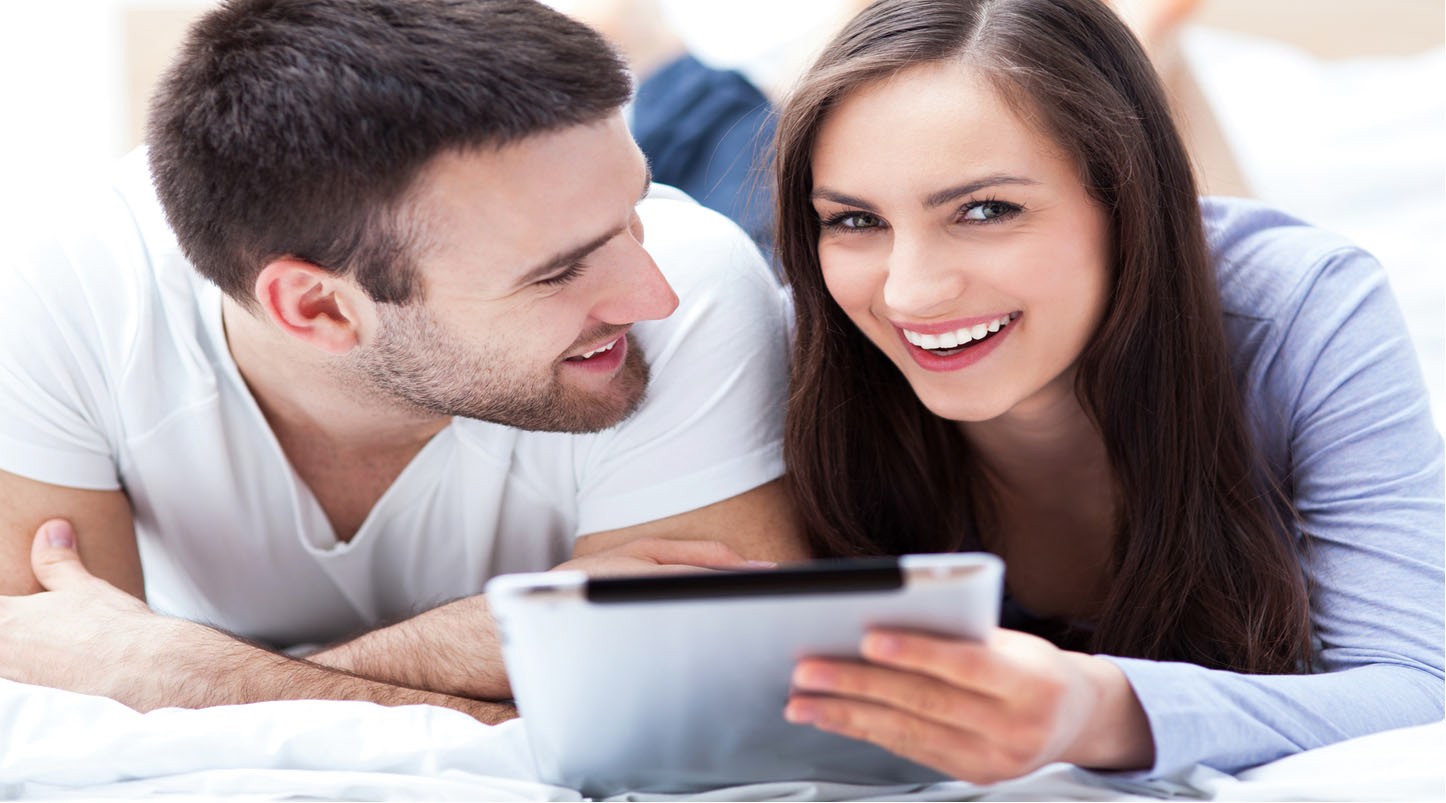 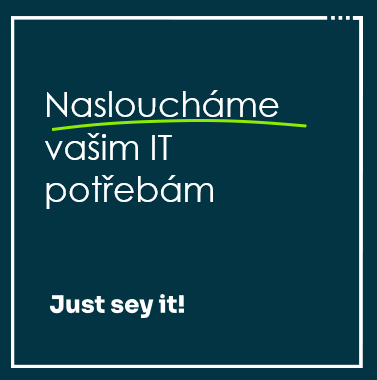 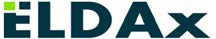 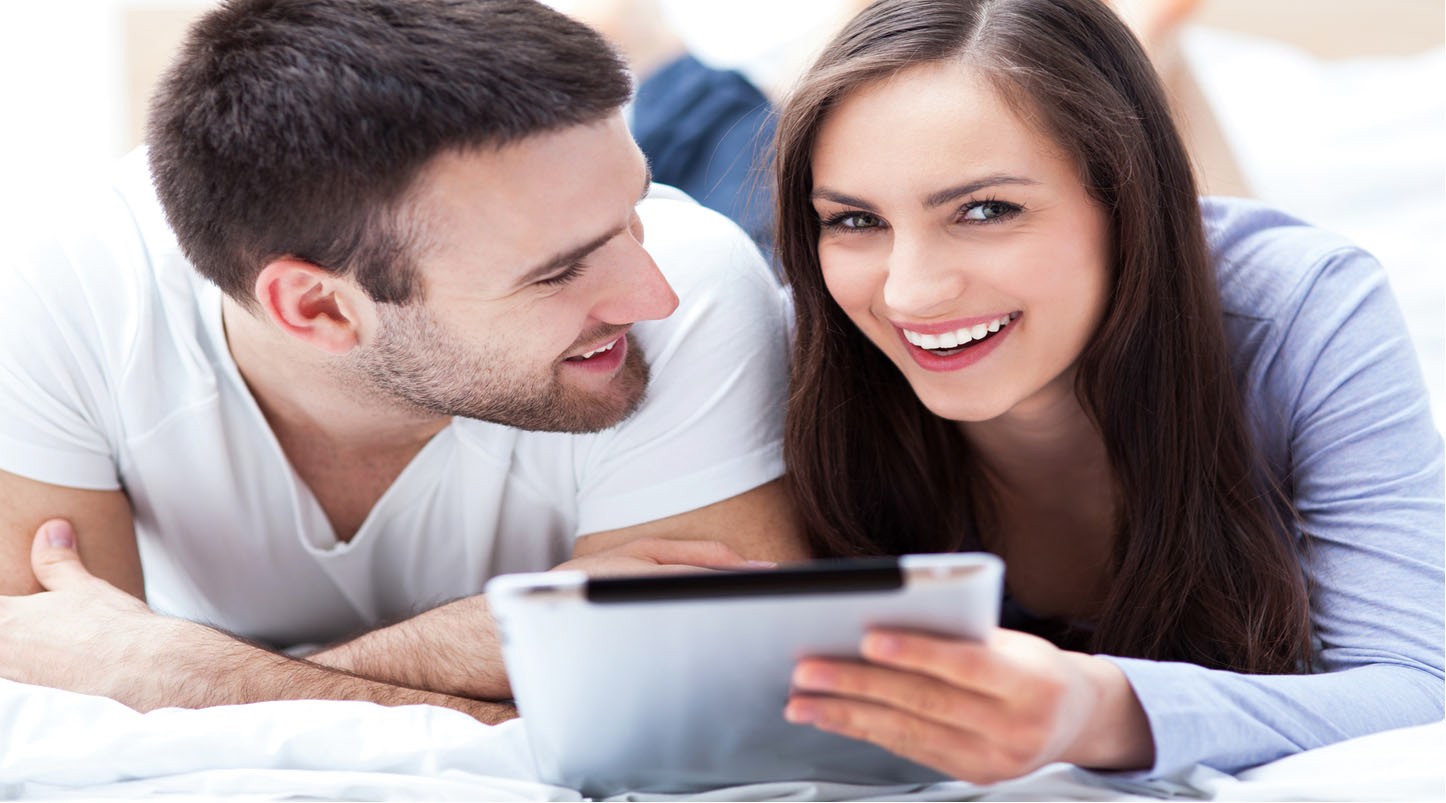 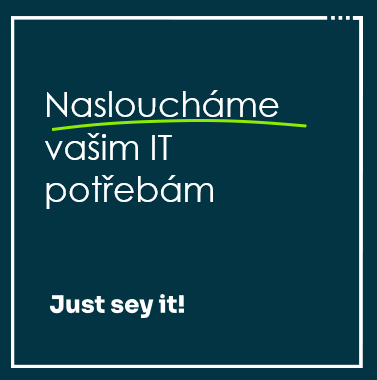 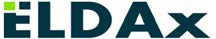 KALKULÁTOR LICENCÍ A SLUŽEBObchodní případ VariantaVerzeZákazník ELDAxPart DatumELDAx kalkulace upgrade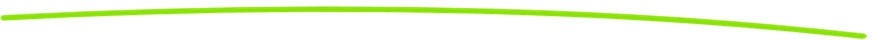 Kalkulace upgrade licence a implementace důvěryhodného úložiště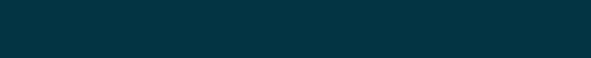 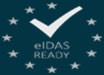 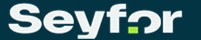 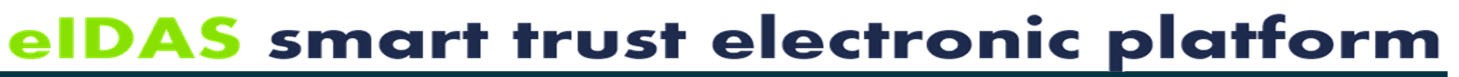 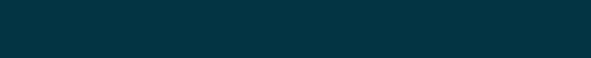 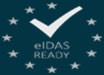 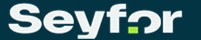 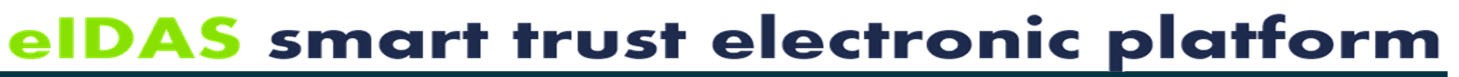 Autorská práva: TECHNISERV IT, spol. s. r. o., Traťová 1, BRNO, member od Seyfor, a.s., www.eldax.cz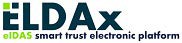 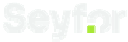 Souhrn kalkulace produktů a služebVšechny ceny jsou uvdeny v CZKKonfigurace licenceImplementace a další součásti nabídkyMaintenance licence a SLAEtapaPopis plněníPočátek lhůty pro řádné dokončení či poskytnutí plnění; není-li výslovně sjednáno jinak, Poskytovatel není oprávněnzahájit plnění dříveDélka lhůty pro řádné dokončení či poskytnutí plněníI.Provedení ImplementaceNabytí účinnosti této smlouvy4 týdnyII.Provedení IntegraceNabytí účinnosti této smlouvy4 týdnyIII.Úspěšné provedení TestováníŘádné dokončení I. a II. etapy1 týdenIV.Provedení ŠkoleníŘádné dokončení III. etapy1 týdenCena plnění bez DPH:1 177 906,00 KčDPH [21] %:247 360,26 KčCena plnění včetně DPH:1 425 266,26 KčÚroveň zranitelnostiÚroveň zranitelnostiSeverita vadyLhůta, ve které je Prodávající povinen vadu odstranitNízkáMenší než 4,02 měsíceStředníVětší nebo rovna 4,0 a menší než 7,01 měsícVysokáVětší nebo rovna 7,0 a menší než 9,010 pracovních dnůKritickáVětší nebo rovna 9,05 pracovních dnůidPředmětPopis1UPGRADEOPERACE S LICENCÍ1.1Změna typu licence: Licenční podmínky ELDAx čl. 4 odst. 4.2 a čl. 2 odst. 2.1AppLIMITED na UnLIMITED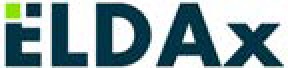 1.2Rozšíření licenceLicenční podmínky ELDAx čl. 4 odst. 4.3Nová konfigurace licence:ELDAx STORAGE UnLIMITED ENTERPRISE /!BASE /Medical/eGovernment /Validation /HSMConn1.3Evoluční upgradeLicenční podmínky ELDAx, čl. 4 odst. 4.1Přechod na poslední evoluční verzi software ELDAx (aktuálně 7.92). Upgrade bude proveden na nejvyšší úrovni verzí A.b.c2INTEGRACEINTEGRACE SYSTÉMŮ PŮVODCŮ DAT2.1Integrační rozraní ELDAx SINROPro systémy původců dat bude zpřístupněno integrační rozhraní ELDAx SINRO obsahujícíNativní API (modul BASE!)IHE a další podpora zdravotnických standardů (modul Medical)NSeSSS (modul eGovernment)(detailní popis jednotlivých webových služeb, jejich metod aparametrů je součástí integrační dokumentace – viz tabulka id: 3.6)2.2Systémy původců datPráce a konzultační služby spojení s integračními pracemi systémů původců dat, vč konzultací a best-practices pro danou integrační úlohu. Integrační rozhraní mimo jiné nativně podporujekonektor na eSSL VISPI.3ČINNOSTIUPGRADE A INTEGRACE3.1Zpracování	cílového konceptuObsahuje popis cílového stavu řešení, vč konfigurace. Požadavků na školení, přístupů a testovacích scénářů apod.3.2ImplementaceBude	provedena	implementace	nové	verze	do	prostředízákazníka,  vč zprovoznění	všech modulů dodaných v rámci licence.3.3KonfiguraceBude provedena konfigurace nové verze ELDAx, vnitřní strukturaSTORAGE a tříd dokumentů, uživatelé a práva, konfigurace konektorů na poskytovatele služeb vytvářeních důvěru atd.3.4Migrace datBude	provedena	migrace	dat	z původní	verze	dle	nové implementované verze.3.5TestováníTestovaní funkcionality systému a správnosti migrovaných dat dle testovacích scénářů.3.6Dodání	dokumentace ELDAxKomplexní dokumentace produktu ELDAx k implementované verzi software. Dokumentace produktu ELDAx obsahuje takéIntegrační dokumentaci popisující integrační rozhraní webových služeb produktu ELDAx.3.7ŠkoleníŠkolení	klíčových	uživatelů	bude	provedeno	v souladu s požadavky na konfiguraci dle cílového konceptu řešení areálných potřeb a dotazů klíčových uživatelů.4PODPORA4.1MaintenanceViz Podmínky maintenance produktu ELDAx4.2SLAPodpora provozu systému po dobu 24 měsíců v souladu se smlouvou. Zajištění této SLA podpory je podmíněno pořízením Maintenance, viz bod Tabulka 4.1. Cena maintenance i SLA je zahrnuta na období 24 měsíců v nabídkové ceně v souladus požadavky této Smlouvy.Obchodní případ	20230233Datum	29.09.2023Obchodní případ	20230233Datum	29.09.2023Obchodní případ	20230233Datum	29.09.2023Obchodní případ	20230233Datum	29.09.2023Obchodní případ	20230233Datum	29.09.2023Obchodní případ	20230233Datum	29.09.2023Obchodní případ	20230233Datum	29.09.2023Obchodní případ	20230233Datum	29.09.2023IDOznačení, popisCena GPLCena GPLCena PO SLEVĚCena PO SLEVĚREKAPITULACE KALKULACEbez DPHs DPHbez DPHs SPH1CELKEM VŠE1 875 980,02 269 935,81 177 906,001 425 266,262Celkem: Dodavka a implementace1 227 800,01 485 638,0724 180,00876 257,803Celkem: Maintenance, SLA další průběžné služby648 180,0784 297,8453 726,00549 008,464Dodavka a implementaceDodavka a implementaceCena GPLCena GPL s DPHSlevaDPH[%]Cena PO SLEVĚCena PO SLEVĚ5ELDAx Cena licenceELDAx Cena licence1 080 300,01 307 163,040%21%648 180,00784 297,806Další součásti dodávkyDalší součásti dodávky-210 000,0-254 100,00%21%-210 000,00-254 100,007Implementace ELDAx a dalších součástí nabídkyImplementace ELDAx a dalších součástí nabídky357 500,0432 575,020%21%286 000,00346 060,008Maintenance, SLA další průběžné službynumCena GPLCena GPL s DPHSlevaDPH[%]Cena PO SLEVĚCena PO SLEVĚ9ELDAx Maintenance licence 1Y2432 120,0522 865,230%21%302 484,00366 005,6410ELDAx SLA 1Y2216 060,0261 432,630%21%151 242,00183 002,8211Ostatní polozky sluzeb-0,00,00%21%0,000,00Licence/porizene moduly12ELDAx STORAGE UnLIMITED ENTERPRISE /!BASE /Medical /eGovernment /Validation /HSMConnELDAx STORAGE UnLIMITED ENTERPRISE /!BASE /Medical /eGovernment /Validation /HSMConnELDAx STORAGE UnLIMITED ENTERPRISE /!BASE /Medical /eGovernment /Validation /HSMConnKod	LicenceKonfigurace	ksEUEX	ELDAx STORAGE UnLIMITED ENTERPRISE	1Kod	LicenceKonfigurace	ksEUEX	ELDAx STORAGE UnLIMITED ENTERPRISE	1Kod	LicenceKonfigurace	ksEUEX	ELDAx STORAGE UnLIMITED ENTERPRISE	1Licence CENA czk	PoznamkaGPL	Sleva Po slevě1 080 300	648 180ELDAxSTORAGE - uloziste neomezeno int vazbamiLicence CENA czk	PoznamkaGPL	Sleva Po slevě1 080 300	648 180ELDAxSTORAGE - uloziste neomezeno int vazbamiLicence CENA czk	PoznamkaGPL	Sleva Po slevě1 080 300	648 180ELDAxSTORAGE - uloziste neomezeno int vazbamiEUBA/!BASE1277 00040%166 200 Zakladni modul, obsahující CAS a primárně služby eIDAS pro LTAEUME/Medical1193 90040%116 340 Rozšíření o WS specifické pro zdravotnictví, např. IHE apod.EUME/eGovernment1332 40040%199 440 Rozšíření o WS s podporou 499/2004, NSeSSS, režim spisovna, SIP, skartace apod.EUVA/Validation1138 50040%83 100 Modul validace kryptografikckyh ochraných prvků na dokumentuEUQS/HSMConn1138 50040%83 100 Konektor na HSM modul nebo obdobny QSCD kryptografický prostředekKalkulace položek	MJ	GPL MJ   MJ	MJ po	MJ Počet	Celkem	Celkem	PoznamkaSleva	Slevě	GPL	po SleveKalkulace položek	MJ	GPL MJ   MJ	MJ po	MJ Počet	Celkem	Celkem	PoznamkaSleva	Slevě	GPL	po SleveKalkulace položek	MJ	GPL MJ   MJ	MJ po	MJ Počet	Celkem	Celkem	PoznamkaSleva	Slevě	GPL	po SleveKalkulace položek	MJ	GPL MJ   MJ	MJ po	MJ Počet	Celkem	Celkem	PoznamkaSleva	Slevě	GPL	po SleveKalkulace položek	MJ	GPL MJ   MJ	MJ po	MJ Počet	Celkem	Celkem	PoznamkaSleva	Slevě	GPL	po SleveKalkulace položek	MJ	GPL MJ   MJ	MJ po	MJ Počet	Celkem	Celkem	PoznamkaSleva	Slevě	GPL	po SleveKalkulace položek	MJ	GPL MJ   MJ	MJ po	MJ Počet	Celkem	Celkem	PoznamkaSleva	Slevě	GPL	po SleveKalkulace položek	MJ	GPL MJ   MJ	MJ po	MJ Počet	Celkem	Celkem	PoznamkaSleva	Slevě	GPL	po SleveELDAxS - Implementace instance ELDAxpck82 50020%66 000182 50066 000 Základní implementace do prostředí zadavateleELDAxS - Upgrade - migrace dat A.b.cpck41 00020%32 800141 00032 800 Upgrade dle úrovně verzeELDAxS - Skoleni rozdílové - po upgradepck8 25020%6 60018 2506 600 Školení v rozsahu 0,5MDeSSL - Dokumentacepck8 25020%6 60018 2506 600 Dodání dokumentace produktuPolozka kalkulace - Další položky	MJ	GPL MJ   MJ	MJ po	MJ Počet	Celkem	Celkem	PoznamkaSleva	Slevě	GPL	po SlevePolozka kalkulace - Další položky	MJ	GPL MJ   MJ	MJ po	MJ Počet	Celkem	Celkem	PoznamkaSleva	Slevě	GPL	po SlevePolozka kalkulace - Další položky	MJ	GPL MJ   MJ	MJ po	MJ Počet	Celkem	Celkem	PoznamkaSleva	Slevě	GPL	po SlevePolozka kalkulace - Další položky	MJ	GPL MJ   MJ	MJ po	MJ Počet	Celkem	Celkem	PoznamkaSleva	Slevě	GPL	po SlevePolozka kalkulace - Další položky	MJ	GPL MJ   MJ	MJ po	MJ Počet	Celkem	Celkem	PoznamkaSleva	Slevě	GPL	po SlevePolozka kalkulace - Další položky	MJ	GPL MJ   MJ	MJ po	MJ Počet	Celkem	Celkem	PoznamkaSleva	Slevě	GPL	po SlevePolozka kalkulace - Další položky	MJ	GPL MJ   MJ	MJ po	MJ Počet	Celkem	Celkem	PoznamkaSleva	Slevě	GPL	po SlevePolozka kalkulace - Další položky	MJ	GPL MJ   MJ	MJ po	MJ Počet	Celkem	Celkem	PoznamkaSleva	Slevě	GPL	po SleveIntegrace ELDAxmd14 50020%11 60015217 500174 000 Jeden MD implementace produktu V ramci integračních prací apodLDAx AppLIMITED/Base/Medicalks210 0000%210 000-1-210 000-210 000 zMĚNA TYPU LICENCE: Odpočet za původní licenci AppLIMITEDIDOznačení, popisCena GPLCena po slevěSlevaJednPocet jednSazba DPH [%]Cena GPL VŠE bez DPHCena PO SLEVĚVSE bez DPH1Cena maintenace 12 měsíců (1.rok v ceně nové licence)216 060,0151 242,030%Y221%432 120,0302 484,002Cena SLA108 030,075 621,030%Y221%216 060,0151 242,003CENA CELKEM VŠE648 180,0453 726,00